โครงการพัฒนาเกษตรกรปราดเปรื่อง (Smart Farmer) กิจกรรม พัฒนาเกษตรกรรุ่นใหม่ให้เป็น Young Smart Farmerอำเภอทุ่งหัวช้าง    จังหวัดลำพูนชื่อ – สกุล (เกษตรกรรุ่นใหม่ ปี 2563)  พร้อมรูปภาพที่อยู่  เบอร์โทรศัพท์ , E-mail ,  Facebook , Line IDรายได้ทางการเกษตรเฉลี่ยต่อปี (บาท)การรับรองมาตรฐาน กิจกรรมส่วนตัวและรายละเอียดการดำเนินกิจกรรม พร้อมรูปภาพประกอบกิจกรรมร่วมกับเครือข่าย  พร้อมรูปภาพประกอบ7. การตรวจเยี่ยมการดำเนินงานของเจ้าหน้าที่ส่งเสริมการเกษตรที่รับผิดชอบชื่อ  นาย/นาง/นางสาวเจนณรงค์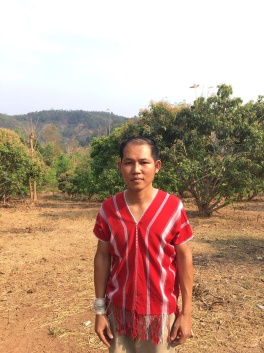 สกุลมาสาชื่อเล่นเดชอายุ (ปี)30เลขบัตรประชาชน1510500046372บ้านเลขที่14หมู่5ตำบลตะเคียนปมอำเภอทุ่งหัวช้างจังหวัดลำพูนเบอร์โทรศัพท์0806721972E-mailJennarong.er@gmail.comFacebookเจนณรงค์ มาสาLine ID-20,000เข้าสู่ระบบรับรอง (ระบุ )-อยู่ระหว่างการดำเนินการ (ระบุ)ขอการรับรองมาตรฐาน GAPยังไม่เข้าสู่ระบบรับรอง-กิจกรรมการเกษตร 1. ปลูกลำไย  25  ต้น2. เลี้ยงโค (วัว)  3  ตัว3. การผลิตข้าวอินทรีย์รายละเอียดการดำเนินกิจกรรมการปลูกข้าวอินทรีย์ ดำเนินการในรูปแบบกลุ่ม ซึ่งผลิตข้าวอินทรีย์ มีการดำเนินกิจกรรม ปีละ 1 ครั้ง โดยกลุ่มเกษตรกรบ้านไม้สลี หมู่ 5  ตำบลตะเคียนปม  อำเภอทุ่งหัวช้าง    จังหวัดลำพูน เป็นกลุ่มที่ดำเนินการผลิตข้าวอินทรีย์ แปรรูปผลิตภัณฑ์ และจำหน่าย ปลูกลำไย  ในพื้นที่ 1.5 ไร่  จำนวน  25 ต้น  โดยอยู่ระหว่างขั้นตอนขอใบรับรองมาตรฐาน GAPมีการเลี้ยงโค(วัว)  ทั้งหมด 3   ตัว  รูปภาพประกอบ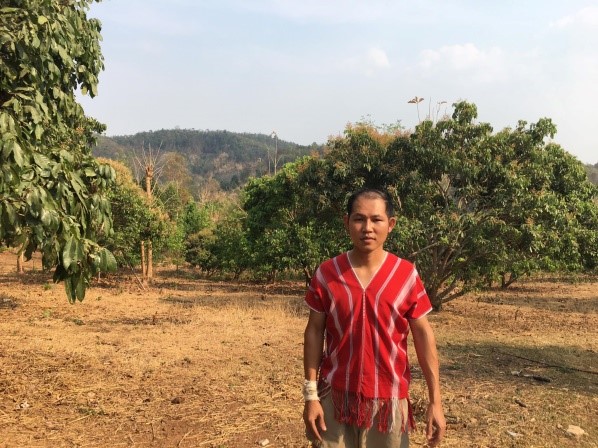 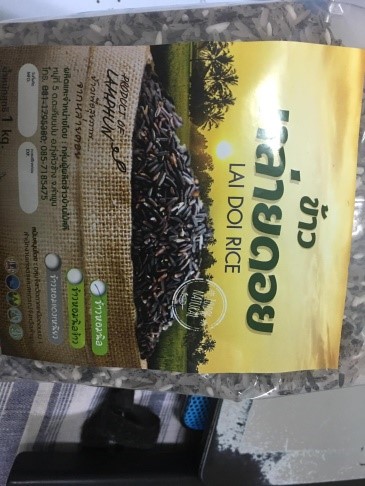 กิจกรรมร่วมกับเครือข่ายเกษตรกรรุ่นใหม่1. อบรม Young smart farmer ของสำนักงานเกษตรจังหวัดลำพูน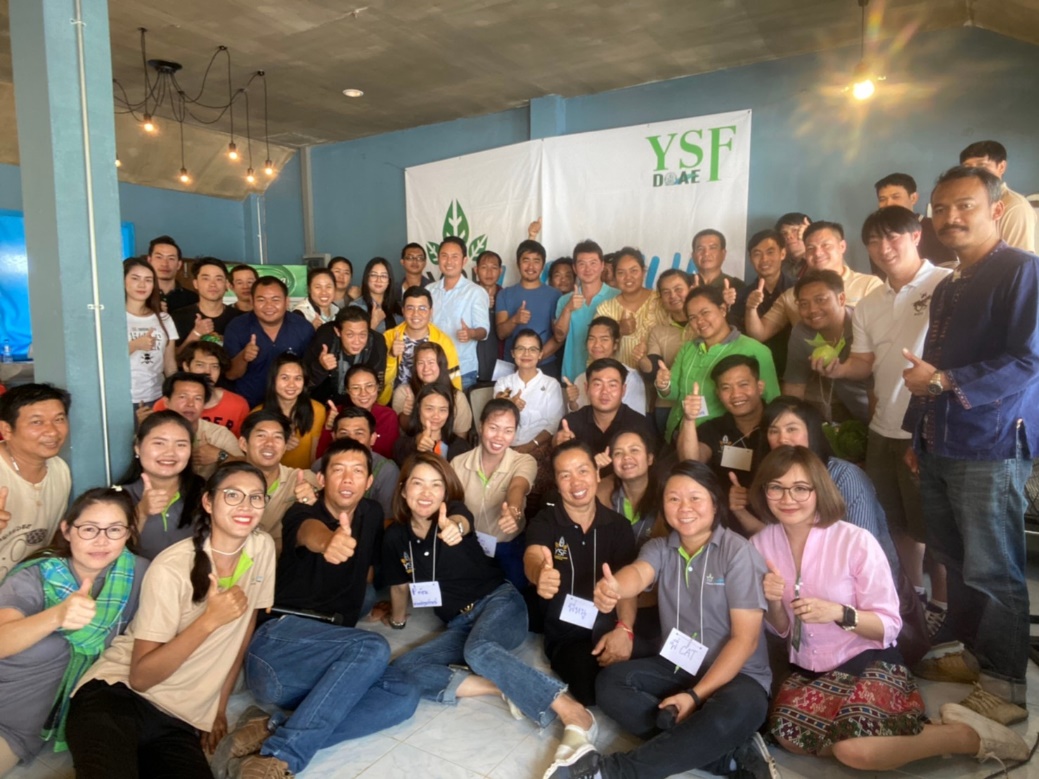 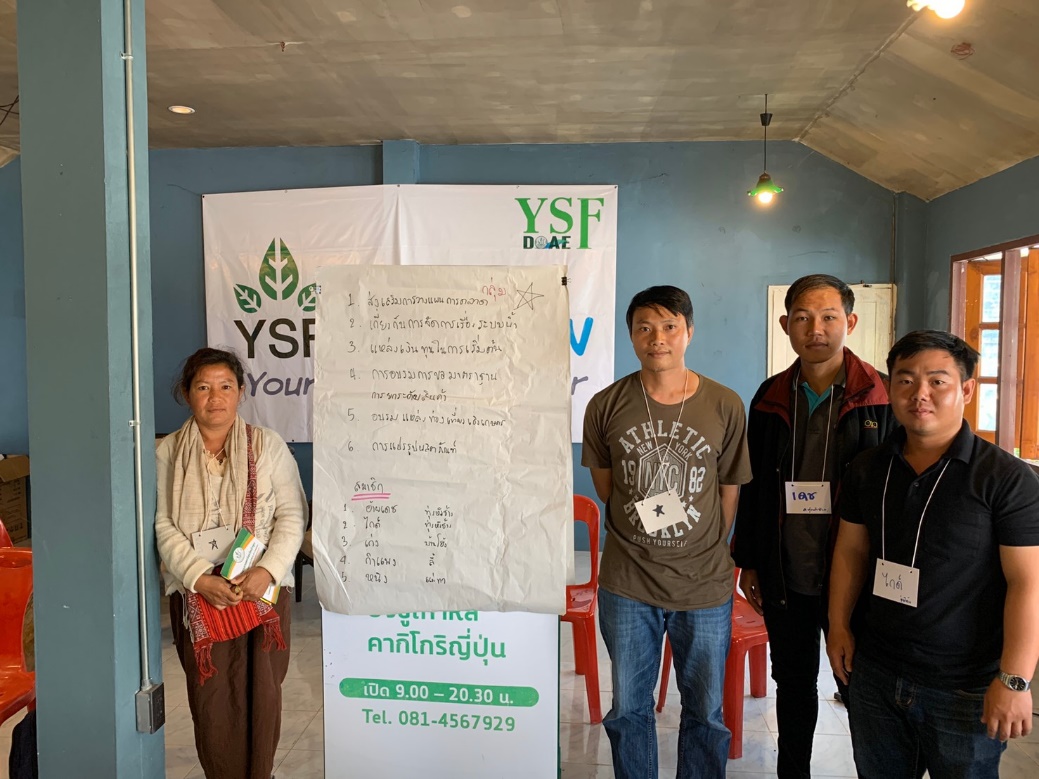 การตรวจเยี่ยมการดำเนินงานของเจ้าหน้าที่ส่งเสริมการเกษตรที่รับผิดชอบชื่อ – สกุล (เจ้าหน้าที่ส่งเสริมการเกษตรที่รับผิดชอบ)รายละเอียดการตรวจเยี่ยม/การแนะนำ/การติดตามผลตัวเกษตร YSF มีการทำกิจกรรมหลักช่วง ฤดูฝน คือการปลูกข้าวYSF มีความสนใจและตื่นตัวกับการทำงานของการเป็นเกษตรกรมีการแสดงความความคิดเห็นและความร่วมมือเป็นอย่างดีกิจกรรมการทำการเกษตรยังมีกิจกรรมน้อยเนื่องจากต้องมีงบประมาณเพิ่มเติมจึงขยายกิจกรรมYSF มีการขยายเครือข่ายไปสู่เครือข่ายขังหวัดลำปางในเรื่องข้าวอินทรีย์เนื่องจาก YSF มีงานประจำอยู่แล้ว  จึงทำงานในส่วนงานเสริมได้เพียงบางส่วนเท่านั้นรูปภาพประกอบ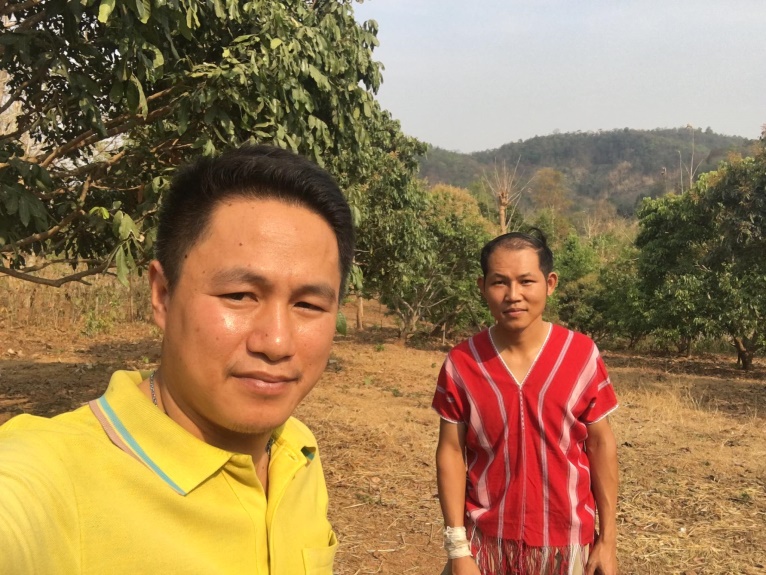 